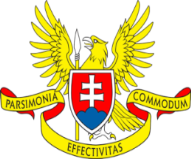 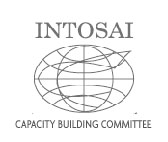              CBC and Sub-Committee on Peer Review          Conference Spring 2018 – draft onlyPeer review as method to apply INTOSAI assessment tools TimeAgenda itemAgenda itemAgenda itemAgenda itemAgenda itemAgenda itemSuggestedpresenterDay 1Day 1Day 1Day 1Day 1Day 1Day 1Day 108:30 welcome coffee08:30 welcome coffee08:30 welcome coffee08:30 welcome coffee08:30 welcome coffee08:30 welcome coffee08:30 welcome coffee08:30 welcome coffee09:00 - 09:151Opening of the meeting by the President of SAO SROpening of the meeting by the President of SAO SROpening of the meeting by the President of SAO SROpening of the meeting by the President of SAO SROpening of the meeting by the President of SAO SRPresident 
SAO SR09:15 - 09:302Introduction of the topic and participantsIntroduction of the topic and participantsIntroduction of the topic and participantsIntroduction of the topic and participantsIntroduction of the topic and participantsmeetingCHAIR09:30 - 10:153Peer review as method to apply assessment tools within  INTOSAI community – presentation of survey and study results Peer review as method to apply assessment tools within  INTOSAI community – presentation of survey and study results Peer review as method to apply assessment tools within  INTOSAI community – presentation of survey and study results Peer review as method to apply assessment tools within  INTOSAI community – presentation of survey and study results Peer review as method to apply assessment tools within  INTOSAI community – presentation of survey and study results CBC and SC PR Chair10:15 - 10:45 coffee break, group photo10:15 - 10:45 coffee break, group photo10:15 - 10:45 coffee break, group photo10:15 - 10:45 coffee break, group photo10:15 - 10:45 coffee break, group photo10:15 - 10:45 coffee break, group photo10:15 - 10:45 coffee break, group photo10:15 - 10:45 coffee break, group photo10:45 - 11:1544Institutional Capacity Building Framework – lessons learned.Institutional Capacity Building Framework – lessons learned.Institutional Capacity Building Framework – lessons learned.Institutional Capacity Building Framework – lessons learned.AFROSAI - E  11:15 - 12:1555PMF and iCaT – lessons learned.PMF and iCaT – lessons learned.PMF and iCaT – lessons learned.PMF and iCaT – lessons learned.IDI12:15 - 13:45 lunch12:15 - 13:45 lunch12:15 - 13:45 lunch12:15 - 13:45 lunch12:15 - 13:45 lunch12:15 - 13:45 lunch12:15 - 13:45 lunch12:15 - 13:45 lunch13:45 - 14:156ITSA and ITASA - lessons learned.ITSA and ITASA - lessons learned.ITSA and ITASA - lessons learned.ITSA and ITASA - lessons learned.ITSA and ITASA - lessons learned.WGIT EUROSAI(SAI of Polandand Switzerland)14:15 - 14:457CBC Guide – Building Capacity in SAIs – lessons learned.CBC Guide – Building Capacity in SAIs – lessons learned.CBC Guide – Building Capacity in SAIs – lessons learned.CBC Guide – Building Capacity in SAIs – lessons learned.CBC Guide – Building Capacity in SAIs – lessons learned.SAI of UK14:45 - 15:158CBC OLACEFS – Building Capacity in SAIs – lessons learned.CBC OLACEFS – Building Capacity in SAIs – lessons learned.CBC OLACEFS – Building Capacity in SAIs – lessons learned.CBC OLACEFS – Building Capacity in SAIs – lessons learned.CBC OLACEFS – Building Capacity in SAIs – lessons learned.OLACEFS15:15 - 15:459SAI Capacity Building – world perspective, assessment models used – lessons learnedSAI Capacity Building – world perspective, assessment models used – lessons learnedSAI Capacity Building – world perspective, assessment models used – lessons learnedSAI Capacity Building – world perspective, assessment models used – lessons learnedSAI Capacity Building – world perspective, assessment models used – lessons learnedOECD15:45 - 16:15 coffee break15:45 - 16:15 coffee break15:45 - 16:15 coffee break15:45 - 16:15 coffee break15:45 - 16:15 coffee break15:45 - 16:15 coffee break15:45 - 16:15 coffee break15:45 - 16:15 coffee break16:15 - 16:45101010IntoSAINT- lessons learned.IntoSAINT- lessons learned.IntoSAINT- lessons learned.SAI of Netherlands16:45 - 17:15111111Government Auditing Standards “Green Book” - lessons learned.Government Auditing Standards “Green Book” - lessons learned.Government Auditing Standards “Green Book” - lessons learned.GAO US17:15121212Closing of Day 1Closing of Day 1Closing of Day 1meetingChair19:00 – 21:00Dinner hosted by SAO SR19:00 – 21:00Dinner hosted by SAO SR19:00 – 21:00Dinner hosted by SAO SR19:00 – 21:00Dinner hosted by SAO SR19:00 – 21:00Dinner hosted by SAO SR19:00 – 21:00Dinner hosted by SAO SR19:00 – 21:00Dinner hosted by SAO SR19:00 – 21:00Dinner hosted by SAO SRDay 2Day 2Day 2Day 2Day 2Day 2Day 2Day 209:00 welcome coffee09:00 welcome coffee09:00 welcome coffee09:00 welcome coffee09:00 welcome coffee09:00 welcome coffee09:00 welcome coffee09:00 welcome coffee09:30 - 10:0013131313Revised ISSAI 5600 Revised ISSAI 5600 CHAIR10:00 - 10:3014141414Peer review from peer reviewing institution´s point of view - lessons learned.Peer review from peer reviewing institution´s point of view - lessons learned.1 - 2 SAIs10:00 - 10:15 coffee break10:00 - 10:15 coffee break10:00 - 10:15 coffee break10:00 - 10:15 coffee break10:00 - 10:15 coffee break10:00 - 10:15 coffee break10:00 - 10:15 coffee break10:00 - 10:15 coffee break10:30 - 11:001515151515Peer review from peer reviewed institution´s point of view - lessons learned.1 - 2 SAIs11:00 - 11:301616161616Future of peer review as method to apply assessment tools within INTOSAI communityINTOSAI Secretariat GeneralCBC CHAIR11:30 - 12:301717171717Open floor All12:30 lunch12:30 lunch12:30 lunch12:30 lunch12:30 lunch12:30 lunch12:30 lunch12:30 lunchAFTERNOON – continuation of the conference orSOCIAL PROGRAMME AS AGREED ON WITH THE HOST (TBD)AFTERNOON – continuation of the conference orSOCIAL PROGRAMME AS AGREED ON WITH THE HOST (TBD)AFTERNOON – continuation of the conference orSOCIAL PROGRAMME AS AGREED ON WITH THE HOST (TBD)AFTERNOON – continuation of the conference orSOCIAL PROGRAMME AS AGREED ON WITH THE HOST (TBD)AFTERNOON – continuation of the conference orSOCIAL PROGRAMME AS AGREED ON WITH THE HOST (TBD)AFTERNOON – continuation of the conference orSOCIAL PROGRAMME AS AGREED ON WITH THE HOST (TBD)AFTERNOON – continuation of the conference orSOCIAL PROGRAMME AS AGREED ON WITH THE HOST (TBD)AFTERNOON – continuation of the conference orSOCIAL PROGRAMME AS AGREED ON WITH THE HOST (TBD)